Name ___________________________________		www.danielselements.weebly.comAPPLICATION1.   What are the measures of 1, 2, and 3?   		2.  What is the value of x?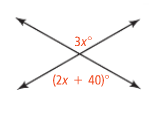 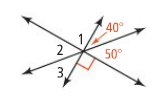 3.  Complete the following proof by filling in the blanks.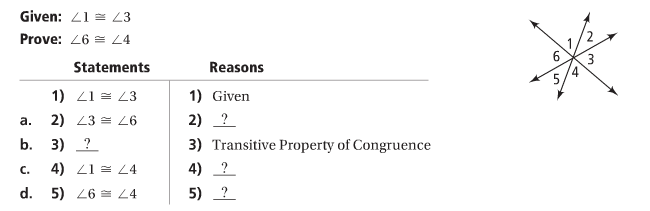 COMPREHENSION4.  Your friend knows that 1 and 2 are complementary and that 1 and 3 are complementary.  He concludes that 2 and 3 must be complementary.  What is the error in his reasoning?Key ConceptsNotesTheoremDeductive reasoningVertical Angles TheoremVertical angles are _______________.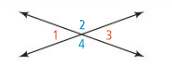 1  3 and 2  4PROOF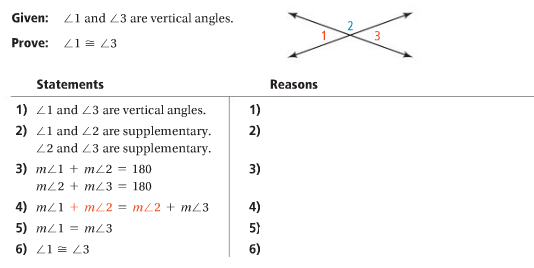 Using the Vertical Angles TheoremWhat is the value of x?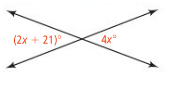 Proof Using the Vertical Angles Theorem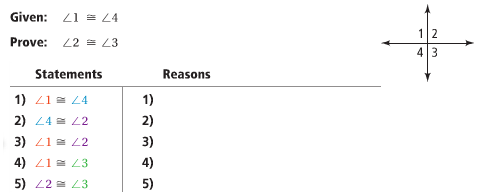 Congruent Supplements TheoremIt two angles are _______________________ of the same angle (or of congruent angles), then the two angles are __________________.Congruent Complements TheoremIt two angles are _______________________ of the same angle (or of congruent angles), then the two angles are __________________.TheoremIf two angles are _________________ and _________________________, then each is a __________  _______________.